1st and 2nd Grade Think Sheet                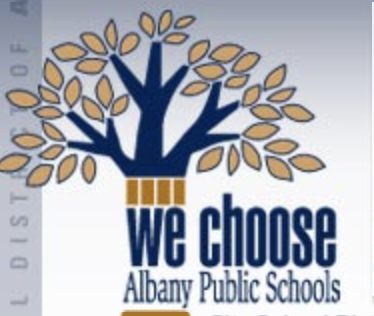 Name: ________                                         Date: _________ What expectation did I not meet? __________________________________________ __________________________________________ __________________________________________ __________________________________________  Write or draw about my behavior. __________________________________________ __________________________________________ __________________________________________        __________________________________________Write or draw what I need to do instead. __________________________________________ __________________________________________ __________________________________________ __________________________________________  Do you need to apologize to anyone?       Did I apologize?   Yes   No						   Yes    No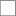 To whom? ____________ ____________			____________			____________Student’s Signature		Teacher’s Signature		Parent’s Signature